Nomor	:Lampiran	:	Kepada Yth,Perihal	: Izin Operasional Panti Asuhan	Kepala Dinas Penanaman Modal	  	dan Pelayanan Terpadu Satu Pintu		Kabupaten Kampar		di –		BangkinangDengan hormat,Yang bertanda tangan dibawah ini :Nama	:Tempat, tanggal Lahir	:Jenis Kelamin	:Alamat Rumah	:Lulusan / Tahun	:Tempat Praktek	:Alamat Praktek	:Dengan ini kami mengajukan permohonan Izin Operasional Panti Asuhan, Sebagai bahan pertimbangan, terlampir :Akta Notaris yang kemudian di ajukan pengesahannya pada Menteri Kehakiman dan Hak Azasi Manusia, serta diumumkan dalam berita negara Republik Indonesia;foto copy KTP penanggung jawab usahaSusunan pengurus yang minimal terdiri dari ketua, sekretaris dan bendahara, Pengawas dan program kerja 5 tahun, yang ditanda-tangani oleh Ketua, sekretaris dan bendaharaAnggaran Dasar dan Anggaran Rumah TanggaRekomendasi Dinas yang membidangi sosial/ Tim TeknisSurat keterangan domisili Perusahaan (SKDP) dari Kelurahan/ kecamatan setempatNomor Pokok Wajib Pajak (NPWP) atas nama yayasanMaterai 10000Demikian permohonan ini saya sampaikan, atas diperkenankan Bapak, diucapkan terima kasih..................., ...................., 20...( …………………………… )PENYUSUNAN, PENETAPAN DAN PENERAPAN STANDAR PELAYANANIZIN OPERASIONAL PANTI ASUHAN Persyaratan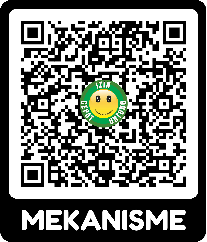 Sistem, mekanisme dan prosedur	: Terlampir atau scan QR Code ini ➜ Jangka waktu penyelesaian	: 5 (Hari Kerja)Biaya tarif	: Rp. 0 (Nol Rupiah)Produk pelayanan	: Surat Izin Operasional Panti AsuhanPenanganan Pengaduan, saran, dan masukanKotak Pengaduan (Drop Box);E-mail : dpmptsp@kamparkab.go.id; Website : dpmptsp.kamparkab.go.id;SPAN Lapor : www.lapor.go.id/Pengaduan dan Kuesioner online https://dpmptsp.kamparkab.go.id/pages/bidang-pengaduanTelepon/Whatsapp dengan nomor 0812-7646-0487Survei Kepuasan Masyarakat (SKM) manual/elektronikJenis Permohonan	:		Baru	PerpanjanganNOURAIANCHECKLIST FOCHECKLIST FO      KETNOURAIAN  ADA   TIDAK      KET1.Akta Notaris yang kemudian di ajukan pengesahannya pada Menteri Kehakiman dan Hak Azasi Manusia, serta diumumkan dalam berita negara Republik Indonesia;2.foto copy KTP penanggung jawab usaha3.Susunan pengurus yang minimal terdiri dari ketua, sekretaris dan bendahara, Pengawas dan program kerja 5 tahun, yang ditanda-tangani oleh Ketua, sekretaris dan bendahara4.Anggaran Dasar dan Anggaran Rumah Tangga5.Rekomendasi Dinas yang membidangi sosial/ Tim Teknis6.Surat keterangan domisili Perusahaan (SKDP) dari Kelurahan/ kecamatan setempat7.Nomor Pokok Wajib Pajak (NPWP) atas nama yayasan8.Materai 10000VERIFIKATORVERIFIKATORVERIFIKATORFORNT OFFICEBACK OFFICEPEJABAT/FUNGSIONALPELAYANAN PERIZINAN( …………………………. )( …………………………. )( …………………………. )Tanggal :Tanggal :Tanggal :CATATAN KEKURANGAN BERKAS :CATATAN KEKURANGAN BERKAS :CATATAN KEKURANGAN BERKAS :………………………………………………………………………………………………………………………………………………………………………………………………………………………………………………………………………………………………………………………………………………………………………